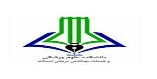 دانشکده علوم پزشکی اسدآبادفرآیند  نظرسنجی دانشجویان از فرآیند های گروه بهداشت عمومی